_______________________________________________________________________________________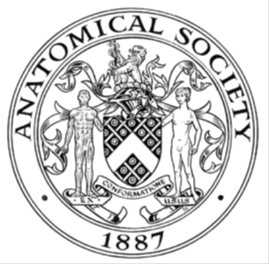                         AWARDEE REPORT FORM_______________________________________________________________________________________If submitted electronically, a type-written name is acceptable in place of a hand-written signatureFile: AS-Award-Report-Form-BLANKCO-SEAL-date110216-Amended AT-070818NAMENAMETarimobo Michael OtoboTarimobo Michael OtoboTarimobo Michael OtoboUNIVERSITYUNIVERSITYUniversity of TorontoUniversity of TorontoUniversity of TorontoNAME OF AWARDNAME OF AWARDSymington Bequest Fund AwardSymington Bequest Fund AwardSymington Bequest Fund AwardPURPOSE OF AWARD conference/event attended/organised (full name) with city and dates.PURPOSE OF AWARD conference/event attended/organised (full name) with city and dates.PURPOSE OF AWARD conference/event attended/organised (full name) with city and dates.PURPOSE OF AWARD conference/event attended/organised (full name) with city and dates.PURPOSE OF AWARD conference/event attended/organised (full name) with city and dates.To attend the American Association of Anatomist (AAA), Experimental Biology 2019, Orlando Florida, USA 6th to 9th April 2019To attend the American Association of Anatomist (AAA), Experimental Biology 2019, Orlando Florida, USA 6th to 9th April 2019To attend the American Association of Anatomist (AAA), Experimental Biology 2019, Orlando Florida, USA 6th to 9th April 2019To attend the American Association of Anatomist (AAA), Experimental Biology 2019, Orlando Florida, USA 6th to 9th April 2019To attend the American Association of Anatomist (AAA), Experimental Biology 2019, Orlando Florida, USA 6th to 9th April 2019REPORT: What were your anticipated benefits?REPORT: What were your anticipated benefits?REPORT: What were your anticipated benefits?REPORT: What were your anticipated benefits?REPORT: What were your anticipated benefits?To share my research project  with an international multidisciplinary audience and receive feedback. To be exposed to the current trends in basic medicine and Anatomy in particular, and to establish new professional networks for future collaboration. To share my research project  with an international multidisciplinary audience and receive feedback. To be exposed to the current trends in basic medicine and Anatomy in particular, and to establish new professional networks for future collaboration. To share my research project  with an international multidisciplinary audience and receive feedback. To be exposed to the current trends in basic medicine and Anatomy in particular, and to establish new professional networks for future collaboration. To share my research project  with an international multidisciplinary audience and receive feedback. To be exposed to the current trends in basic medicine and Anatomy in particular, and to establish new professional networks for future collaboration. To share my research project  with an international multidisciplinary audience and receive feedback. To be exposed to the current trends in basic medicine and Anatomy in particular, and to establish new professional networks for future collaboration. COMMENTS: Describe your experience at the conference / lab visit / course / seminar/ event.COMMENTS: Describe your experience at the conference / lab visit / course / seminar/ event.COMMENTS: Describe your experience at the conference / lab visit / course / seminar/ event.COMMENTS: Describe your experience at the conference / lab visit / course / seminar/ event.COMMENTS: Describe your experience at the conference / lab visit / course / seminar/ event.It was exciting to see the evolution in basic medical sciences in recent years and the presentation of exceptional research projects specifically in the field of Anatomy and cell biology. One notable moment was the key note plenary session by Professor Janet Rossant, titled the blastocyst and its stem cells: from mouse to human relevance. The tremendous amount of evidence has the potential to change treatment paradigm for patients with diabetes mellitus, Alzheimer’s diseases, and cancer.   Also, I had the opportunity to interface with exhibitors at the conference exhibition fair showcasing a variety of innovative technologies in the teaching of Anatomy. My participation in the writing good multiple-choice questions workshop exposed me to fundamental skills in the effective writing of multiple-choice questions to evaluate core Anatomy competencies in undergraduate students.It was exciting to see the evolution in basic medical sciences in recent years and the presentation of exceptional research projects specifically in the field of Anatomy and cell biology. One notable moment was the key note plenary session by Professor Janet Rossant, titled the blastocyst and its stem cells: from mouse to human relevance. The tremendous amount of evidence has the potential to change treatment paradigm for patients with diabetes mellitus, Alzheimer’s diseases, and cancer.   Also, I had the opportunity to interface with exhibitors at the conference exhibition fair showcasing a variety of innovative technologies in the teaching of Anatomy. My participation in the writing good multiple-choice questions workshop exposed me to fundamental skills in the effective writing of multiple-choice questions to evaluate core Anatomy competencies in undergraduate students.It was exciting to see the evolution in basic medical sciences in recent years and the presentation of exceptional research projects specifically in the field of Anatomy and cell biology. One notable moment was the key note plenary session by Professor Janet Rossant, titled the blastocyst and its stem cells: from mouse to human relevance. The tremendous amount of evidence has the potential to change treatment paradigm for patients with diabetes mellitus, Alzheimer’s diseases, and cancer.   Also, I had the opportunity to interface with exhibitors at the conference exhibition fair showcasing a variety of innovative technologies in the teaching of Anatomy. My participation in the writing good multiple-choice questions workshop exposed me to fundamental skills in the effective writing of multiple-choice questions to evaluate core Anatomy competencies in undergraduate students.It was exciting to see the evolution in basic medical sciences in recent years and the presentation of exceptional research projects specifically in the field of Anatomy and cell biology. One notable moment was the key note plenary session by Professor Janet Rossant, titled the blastocyst and its stem cells: from mouse to human relevance. The tremendous amount of evidence has the potential to change treatment paradigm for patients with diabetes mellitus, Alzheimer’s diseases, and cancer.   Also, I had the opportunity to interface with exhibitors at the conference exhibition fair showcasing a variety of innovative technologies in the teaching of Anatomy. My participation in the writing good multiple-choice questions workshop exposed me to fundamental skills in the effective writing of multiple-choice questions to evaluate core Anatomy competencies in undergraduate students.It was exciting to see the evolution in basic medical sciences in recent years and the presentation of exceptional research projects specifically in the field of Anatomy and cell biology. One notable moment was the key note plenary session by Professor Janet Rossant, titled the blastocyst and its stem cells: from mouse to human relevance. The tremendous amount of evidence has the potential to change treatment paradigm for patients with diabetes mellitus, Alzheimer’s diseases, and cancer.   Also, I had the opportunity to interface with exhibitors at the conference exhibition fair showcasing a variety of innovative technologies in the teaching of Anatomy. My participation in the writing good multiple-choice questions workshop exposed me to fundamental skills in the effective writing of multiple-choice questions to evaluate core Anatomy competencies in undergraduate students.REPORT: In relation to skills, what were the most important things you gained? (does not apply to equipment grant. For public engagement/outreach awards what did your audience gain and how did you evaluate success?REPORT: In relation to skills, what were the most important things you gained? (does not apply to equipment grant. For public engagement/outreach awards what did your audience gain and how did you evaluate success?REPORT: In relation to skills, what were the most important things you gained? (does not apply to equipment grant. For public engagement/outreach awards what did your audience gain and how did you evaluate success?REPORT: In relation to skills, what were the most important things you gained? (does not apply to equipment grant. For public engagement/outreach awards what did your audience gain and how did you evaluate success?REPORT: In relation to skills, what were the most important things you gained? (does not apply to equipment grant. For public engagement/outreach awards what did your audience gain and how did you evaluate success?I gained valuable skills in manuscript writing and preparation for publication in the Anatomy journals. The use of 3D printing, interactive and case base teaching method in Anatomy. I also, learned how to prepare and effectively deliver poster and oral presentation towards engaging my audience. Furthermore, I learned how to write effective multiple-choice questions to assess teaching effectiveness and student core competencies in Anatomy.I gained valuable skills in manuscript writing and preparation for publication in the Anatomy journals. The use of 3D printing, interactive and case base teaching method in Anatomy. I also, learned how to prepare and effectively deliver poster and oral presentation towards engaging my audience. Furthermore, I learned how to write effective multiple-choice questions to assess teaching effectiveness and student core competencies in Anatomy.I gained valuable skills in manuscript writing and preparation for publication in the Anatomy journals. The use of 3D printing, interactive and case base teaching method in Anatomy. I also, learned how to prepare and effectively deliver poster and oral presentation towards engaging my audience. Furthermore, I learned how to write effective multiple-choice questions to assess teaching effectiveness and student core competencies in Anatomy.I gained valuable skills in manuscript writing and preparation for publication in the Anatomy journals. The use of 3D printing, interactive and case base teaching method in Anatomy. I also, learned how to prepare and effectively deliver poster and oral presentation towards engaging my audience. Furthermore, I learned how to write effective multiple-choice questions to assess teaching effectiveness and student core competencies in Anatomy.I gained valuable skills in manuscript writing and preparation for publication in the Anatomy journals. The use of 3D printing, interactive and case base teaching method in Anatomy. I also, learned how to prepare and effectively deliver poster and oral presentation towards engaging my audience. Furthermore, I learned how to write effective multiple-choice questions to assess teaching effectiveness and student core competencies in Anatomy.REPORT: How do you think you will put this learning experience into practice in the future? For public engagement/outreach awards how with the materials/knowledge generated by this activity be used in the future?REPORT: How do you think you will put this learning experience into practice in the future? For public engagement/outreach awards how with the materials/knowledge generated by this activity be used in the future?REPORT: How do you think you will put this learning experience into practice in the future? For public engagement/outreach awards how with the materials/knowledge generated by this activity be used in the future?REPORT: How do you think you will put this learning experience into practice in the future? For public engagement/outreach awards how with the materials/knowledge generated by this activity be used in the future?REPORT: How do you think you will put this learning experience into practice in the future? For public engagement/outreach awards how with the materials/knowledge generated by this activity be used in the future?I received constructive feedback during my poster presentation that will inform the development of methods to answer new research questions. For instance, the addition of clinical constructs commonly used in physical therapy to MRI in the assessment of change in sacroiliac joint disease may improve outcome assessment in juvenile spondyloarthritis.I look forward to integrating the new visual aids and educational technology for teaching and improving student learning experience.Also, I hope to maintain the new professional networks that were established and foster collaboration in the future to enhance my personal career goals and aspirations.    I received constructive feedback during my poster presentation that will inform the development of methods to answer new research questions. For instance, the addition of clinical constructs commonly used in physical therapy to MRI in the assessment of change in sacroiliac joint disease may improve outcome assessment in juvenile spondyloarthritis.I look forward to integrating the new visual aids and educational technology for teaching and improving student learning experience.Also, I hope to maintain the new professional networks that were established and foster collaboration in the future to enhance my personal career goals and aspirations.    I received constructive feedback during my poster presentation that will inform the development of methods to answer new research questions. For instance, the addition of clinical constructs commonly used in physical therapy to MRI in the assessment of change in sacroiliac joint disease may improve outcome assessment in juvenile spondyloarthritis.I look forward to integrating the new visual aids and educational technology for teaching and improving student learning experience.Also, I hope to maintain the new professional networks that were established and foster collaboration in the future to enhance my personal career goals and aspirations.    I received constructive feedback during my poster presentation that will inform the development of methods to answer new research questions. For instance, the addition of clinical constructs commonly used in physical therapy to MRI in the assessment of change in sacroiliac joint disease may improve outcome assessment in juvenile spondyloarthritis.I look forward to integrating the new visual aids and educational technology for teaching and improving student learning experience.Also, I hope to maintain the new professional networks that were established and foster collaboration in the future to enhance my personal career goals and aspirations.    I received constructive feedback during my poster presentation that will inform the development of methods to answer new research questions. For instance, the addition of clinical constructs commonly used in physical therapy to MRI in the assessment of change in sacroiliac joint disease may improve outcome assessment in juvenile spondyloarthritis.I look forward to integrating the new visual aids and educational technology for teaching and improving student learning experience.Also, I hope to maintain the new professional networks that were established and foster collaboration in the future to enhance my personal career goals and aspirations.    Data Protection/GDPR: I consent to the data included in this submission being collected, processed and stored by the Anatomical Society. Data Protection/GDPR: I consent to the data included in this submission being collected, processed and stored by the Anatomical Society. Data Protection/GDPR: I consent to the data included in this submission being collected, processed and stored by the Anatomical Society. Data Protection/GDPR: I consent to the data included in this submission being collected, processed and stored by the Anatomical Society. Data Protection/GDPR: I consent to the data included in this submission being collected, processed and stored by the Anatomical Society. YESYESYESYESYESGraphical Images: If you include graphical images you must obtain consent from people appearing in any photos and confirm that you have consent. A consent statement from you must accompany each report if relevant. A short narrative should accompany the image.Graphical Images: If you include graphical images you must obtain consent from people appearing in any photos and confirm that you have consent. A consent statement from you must accompany each report if relevant. A short narrative should accompany the image.Graphical Images: If you include graphical images you must obtain consent from people appearing in any photos and confirm that you have consent. A consent statement from you must accompany each report if relevant. A short narrative should accompany the image.Graphical Images: If you include graphical images you must obtain consent from people appearing in any photos and confirm that you have consent. A consent statement from you must accompany each report if relevant. A short narrative should accompany the image.Graphical Images: If you include graphical images you must obtain consent from people appearing in any photos and confirm that you have consent. A consent statement from you must accompany each report if relevant. A short narrative should accompany the image.YESYESYESYESYESCopyright: If you submit images you must either own the copyright to the image or have gained the explicit permission of the copyright holder for the image to be submitted as part of the report for upload to the Society’s website, Newsletter, social media and so forth. A copyright statement must accompany each report if relevant. Copyright: If you submit images you must either own the copyright to the image or have gained the explicit permission of the copyright holder for the image to be submitted as part of the report for upload to the Society’s website, Newsletter, social media and so forth. A copyright statement must accompany each report if relevant. Copyright: If you submit images you must either own the copyright to the image or have gained the explicit permission of the copyright holder for the image to be submitted as part of the report for upload to the Society’s website, Newsletter, social media and so forth. A copyright statement must accompany each report if relevant. Copyright: If you submit images you must either own the copyright to the image or have gained the explicit permission of the copyright holder for the image to be submitted as part of the report for upload to the Society’s website, Newsletter, social media and so forth. A copyright statement must accompany each report if relevant. Copyright: If you submit images you must either own the copyright to the image or have gained the explicit permission of the copyright holder for the image to be submitted as part of the report for upload to the Society’s website, Newsletter, social media and so forth. A copyright statement must accompany each report if relevant. YESYESYESYESYESSIGNATURETarimobo M. OtoboTarimobo M. OtoboDATEApril 23, 2019